 ZLÍNSKÝ KRAJSKÝ  FOTBALOVÝ  SVAZ 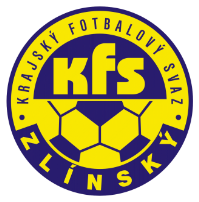 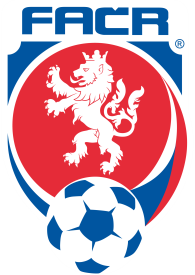 Hradská 854, 760 01 ZLÍN       Tel: 577 019 393Email: lukas@kfszlin.cz  
__________________________________________________________________________Rozhodnutí DK Zlínského KFS ze dne 2.5.2019 DŘ FAČR § 47/1a, § 20/8 RS KFS čl. 41/1 – opakované napomínání 4 ŽK, 8 ŽK, 12 ŽKHaničák Roman – 85061328 – TJ Tatran Halenkov - žádost o prominutí trestu – poplatek 200,- KčDŘ FAČR §39/1 – žádosti se nevyhovujePopovič Adam – 99051144 – FC Morkovice – žádost o prominutí trestu – poplatek 300,- KčDŘ FAČR § 39/2 žádosti se vyhovuje částečně, trest se mění na 2 SU podm. do 31.8.2019Řepka David – 94040673 –FK Vigantice – ZČN na 1 SU od 29.4.2019 – poplatek 200,- KčDŘ FAČR § 46/1 – vyloučení pro druhé napomenutíFlek Daniel – 96071725 – FOTBAL Kunovice - ZČN na 1 SU od 29.4.2019 – poplatek 200,- KčDŘ FAČR § 46/1 – vyloučení pro druhé napomenutíMotal Petr – 94011081 – Admira Hulín - ZČN na 1 SU od 29.4.2019 – poplatek 200,- KčDŘ FAČR § 46/1 – vyloučení pro druhé napomenutíVelcr Miroslav – 96070373 – SK Zlechov - ZČN na 1 SU od 29.4.2019 – poplatek 200,- KčDŘ FAČR § 46/1 – vyloučení pro druhé napomenutíCapil Marek – 94121662 – TJ Poličná - ZČN na 1 SU od 28.4.2019 – poplatek 200,- KčDŘ FAČR § 46/1 – vyloučení pro druhé napomenutíPodaný Richard – 98070585 – FK Chropyně – ZČN na 3 SU od 29.4.2019 – poplatek 200,- KčDŘ FAČR § 48/1 – tělesné napadeníHolý Tomáš – 91071394 - FC Fryšták - ZČN na 1 SU od 28.4.2019 – poplatek 200,- KčDŘ FAČR § 46/1 – vyloučení pro druhé napomenutíJaníček Zdeněk – 80041406 – FK Pr. Bečva – ZČN na 1 SU od 28.4.2019 – poplatek 200,- KčDŘ FAČR § 46/1 – vyloučení pro druhé napomenutíPlánka Jan – 02110691 – FC Dol. Bečva – ZČN na 1 SU od 2.5.2019 – poplatek 100,- KčDŘ FAČR § 43/1 – narušení řádného průběhu hry.Šenovský Václav – 04070036 – FC TVD Slavičín – ZČN na 1 SU od 1.5.2019 – poplatek 100,- KčDŘ FAČR § 43/1 – narušení řádného průběhu hry.Chaloupka Vratislav – 59060246 – FOTBAL Kunovice – pokuta 3.000,- Kč – poplatek 200,- Kč.DŘ FAČR § 45/1, § 20/8 – pohoršující, urážlivé a ponižující chování vůči delegované osoběCigoš Pavel – 70120040 – SK Boršice – pokuta 2.000,- Kč – poplatek 300,- KčDŘ FAČR § 45/1 – vykázání trenéra z technické zóny, pohoršující, urážlivé a ponižující chování vůči delegované osoběPříjmení,jménoIDPočet ŽKpokutapoplatekOddíl,klubLaciga Martin880322148 ŽK200 Kč300 KčProvodovManiš Martin990402314 ŽK100 Kč300 KčŠtítnáVlKřižan Dalibor8507096812 ŽK300 Kč200 KčViganticeHolba Petr940611618 ŽK200 Kč200 KčNedašovBlažek Radim871214998 ŽK200 Kč200 KčPodlesíPlšek Dominik950618108 ŽK200 Kč200 KčVlachoviceHolec Kryštof991110334 ŽK100 Kč200 KčBrumov BŠkařupa Aleš870915114 ŽK100 Kč200 KčKelčVlachynský Jan930219124 ŽK100 Kč200 KčSlušoviceZedníček Karel840714264 ŽK100 Kč200 KčSlušoviceMana František980207324 ŽK100 Kč200 KčVal. KloboukyKulišťák Ondřej880905254 ŽK100 Kč200 KčViganticeKunc Pavel980911994 ŽK100 Kč200 KčBuchloviceTesař Jaroslav960901684 ŽK100 Kč200 KčKoryčanyFlek Daniel960717254 ŽK100 Kč200 KčKunoviceKaňovský Petr980202284 ŽK100 Kč200 KčKunoviceKříž Pavel850908004 ŽK100 Kč200 KčKunoviceBartušek Jiří910514454 ŽK100 Kč200 KčŽalkoviceČevela Petr931110734 ŽK100 Kč200 KčŽalkoviceSekula Petr960200828 ŽK200 Kč200 KčLidečkoŠvach Michal970907418 ŽK200 Kč200 KčSlavičín BGargulák Michal981103784 ŽK100 Kč200 KčLidečkoOndryáš Jakub850610694 ŽK100 Kč200 KčProstř. BečvaVopatřil Jan960914508 ŽK200 Kč200 KčTečoviceTabara Aleš900920184 ŽK100 Kč200 KčAdmira HulínOdložilík Ladislav910803894 ŽK100 Kč200 KčKostelec u HolGruber Jakub920111654 ŽK100 Kč200 KčLužkoviceDvorník Václav931102578 ŽK200 Kč200 KčLudkoviceStupka Jan860801108 ŽK200 Kč200 KčNedakoniceDostál Michal901101034 ŽK100 Kč200 KčBřezniceŠur Vjačeslav831021484 ŽK100 Kč200 KčBřezolupyRachůnek Tomáš890811614 ŽK100 Kč200 KčHavřiceZmeškal Milan890908644 ŽK100 Kč200 KčLuhačovice BVelcr Miroslav960703734 ŽK100 Kč200 KčZlechovSkoumal Marek010204534 ŽK50 Kč100 KčV. OtrokoviceMunclinger Mich.001013188 ŽK100 Kč100 KčChropyněJurajda Matěj010710918 ŽK100 Kč100 KčVel. KarloviceGrygar Tomáš021204834 ŽK50 Kč100 KčVal. Klobouky